MORAY COUNCIL (B9014 KEITH TO DUFFTOWN ROAD, DUFFTOWN (AT PARKMORE RAILWAY BRIDGE) TEMPORARY ROAD CLOSURE) ORDER, 2021The Moray Council in exercise of the powers conferred upon it by Section 14(1) of the Road Traffic Regulation Act 1984 (as amended) and of all other enabling powers hereby makes the following Order:This Order may be cited as “Moray Council (B9014 Keith to Dufftown Road, Dufftown (At Parkmore Railway Bridge) Temporary Road Closure) Order, 2021.The effect of this Order, which will come into operation from 11/10/2021 until 22/10/2021 will be to temporarily close the B9014 Keith to Dufftown Road, Dufftown at Parkmore Railway Bridge.The temporary restriction has been imposed to allow masonry repairs to  be carried out on the bridge.A signed diversion route will be available via >> B9014 Keith to Dufftown Road >> A96 Regent Street >> A96 Keith to Elgin Road >> A95 Keith to Craigellachie Road >> A95 Victoria Street >> A95 Craigellachie to Aberlour Road >> A941 Craigellachie to Dufftown Road >> Balvenie Street >> Fife Street >> B9014 Keith to Dufftown Road..Given under the seal of Moray Council on 5 September 2021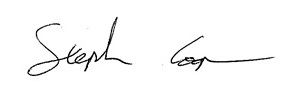 ______________________________Head of Environmental and Commercial Services